         Friends of Huggins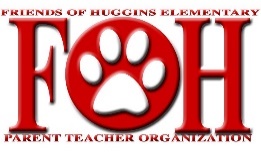                   Closed Meeting Minutes                August 5th 2019Meeting Called to Order at 9:07 am, Held at Fulshear ELC Conference RoomRoll Call: Quorum ReachedAttendees: President – Courtney WhitzelVice President – Dawn StephSecretary – Amy CarlsonCo-Treasurer – Cara Heger (Absent)Co-Treasurer – Tara BoeningVIPS – Lindsey DukeCo-Fundraising – Jennifer Venghaus (Absent)Co-Fundraising – Angelle BegnaudCo-Fundraising – Amanda HermesCo-Historian – Lezlie ReevesCo-Historian – Kristen MannCo-Spirit – Courtney Abbott (Absent)Co-Spirit – LauraLynn CrawfordCo-Spirit – Shelli BlazarField Trip Coordinator – Laura Peart (Absent)Room Mom Coordinator – Katie Scott (Absent)Co-Hospitality – Kim ArriagaCo-Hospitality – Mandi LearyHandoutsOur FOH calendar for the school year, FOH’s To Do List (for Before School Starts) Handout, and The Meet the Teacher list of things to prepare by board membersMeeting MinutesMotion to approve the June 12th, 2019 meeting minutes done on GroupMe app on 8/21/19 – motion made by Laura Peart, Seconded by Lindsey Duke & approved by 14 board members, posted to FOH website 8/22/19President UpdatesSchool decorating the week before school startsled by Susan Harrison and not sponsored by FOH, Susan will need volunteersWent through yearly calendar and discussed dates and events – specifically that Carnival and Gala will not change datesVice President UpdatesHelp A HoundWe’ve had a lot of monetary donations in the School Store for the Help A Hound program (donating money for school spirit shirts some kids may not be able to purchase otherwise)Spirit Store UpdatesBows and caps for School Store shown to board. Also discussed how many orders have been placed through the School Store and the need to order more shirts for purchase and to fill ordersAdjourned at 10:50 AM